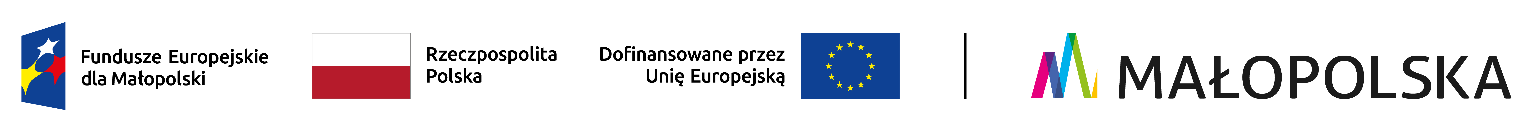 Projekt „Stawiamy na działanie” program Fundusze Europejskie dla Małopolski 2021-2027Załącznik nr 5 do umowy nr CAZ.I/JS/23/….. o przyznanie jednorazowo środków  na podjęcie działalności gospodarczejOŚWIADCZENIE UMOŻLIWIAJĄCE OCENĘPRAWIDŁOWOŚCI WYKONYWANIA UMOWYDane osoby składającej wniosek:Nazwisko, imię ...................................................................................          NIP ...................................................adres ........................................................................................................................................................................Umowa o przyznanie jednorazowo środków na podjęcie działalności gospodarczej:nr ……............................................................... z dnia …….....................................POUCZENIE:Art. 233 ustawy z dnia 6 czerwca 1997 r. - Kodeks karny: §1. „Kto, składając zeznanie mające służyć za dowód w postępowaniu sądowym lub w innym postępowaniu prowadzonym na podstawie ustawy, zeznaje nieprawdę lub zataja prawdę,  podlega karze pozbawienia wolności od 6 miesięcy do lat 8”, §1a. „Jeżeli sprawca czynu określonego w § 1 zeznaje nieprawdę lub zataja prawdę z obawy przed odpowiedzialnością karną grożącą jemu samemu lub jego najbliższym, podlega karze pozbawienia wolności od 3 miesięcy do lat 5”.OŚWIADCZENIE Świadomy odpowiedzialności karnej określonej w art. 233 ustawy z dnia 6 czerwca 1997 r. - Kodeks karny oświadczam, że:prowadzę/prowadziłem(am)* działalność gospodarczą od dnia .……….....… do dnia …………….....w okresie od dnia rozpoczęcia działalności tj. od dnia ………………….. do dnia …………………. :podjąłem(podjęłam) / nie podjąłem(nie podjęłam)* zatrudnienia,zawiesiłem(am) / nie zawiesiłem(am)* działalności gospodarczej,wydzierżawiłem(am)/nie wydzierżawiłem(am)*,  zlikwidowałem(am)/nie zlikwidowałem(am)*, sprzedałem(/am)/nie sprzedałem(am)*    zakupionych w ramach umowy środków trwałych, •  nie jestem czynnym podatnikiem VAT*, • jestem czynnym podatnikiem VAT  i  do dnia złożenia oświadczenia  nie* wykazałem/am  w deklaracji  podatkowej kwoty podatku od towarów i usług zakupionych w ramach przyznanego dofinansowania, jako podatku naliczonego*.Wadowice, dnia ………………………                                                                 ………………………….………                                                                                                                                               (podpis składającego oświadczenie)*  niepotrzebne skreślićSPRAWDZENIE INFORMACJI PODANYCH W OŚWIADCZENIU (wypełnia Powiatowy Urząd Pracy)na Portalu Podatkowym Ministerstwa Finansów http://www.finanse.mf.gov.pl/web/wp/pp   podany NIP: poprawność została potwierdzona, nieprawidłowy*,komunikat o statusie VAT uczestnika: zwolniony, czynny, niezarejestrowany*,w CEIDGinformacje podane w oświadczeniu i w CEIDG: potwierdzona zgodność, brak zgodności*w systemie teleinformatycznym ZUS (usługa U1) / w systemie teleinformatycznym KRUS*zgłoszenie do ubezpieczenia z tytułu prowadzenia działalności: poprawność została potwierdzona, zgłoszenie nieprawidłowe, brak zgłoszenia*.    ……………………………………..………     (data i podpis pracownika PUP)*  niepotrzebne skreślić